ΕΝΤΥΠΟ ΟΙΚΟΝΟΜΙΚΗΣ ΠΡΟΣΦΟΡΑΣΟ Προσφέρων………………………………………………………………………….Προς: ΔΗΜΟΣ ΛΗΞΟΥΡΙΟΥ (Δ/ΝΣΗ ΤΕΧΝΙΚΩΝ ΥΠΗΡΕΣΙΩΝ)Αφού έλαβα γνώση τα τεύχη της μελέτης του έργου που αναγράφεται στην επικεφαλίδα, καθώς και των συνθηκών εκτέλεσης του έργου αυτού, υποβάλλω την παρούσα προσφορά και δηλώνω ότι αποδέχομαι πλήρως και χωρίς επιφύλαξη όλα αυτά και αναλαμβάνω την εκτέλεση του έργου με τα ακόλουθα ποσοστά έκπτωσης επί των τιμών του Προϋπολογισμού Μελέτης και για κάθε ομάδα αυτού.…………………………………………..(Τόπος και ημερομηνία)Ο Προσφέρων ΠΡΟΣΦΟΡΑ ΠΟΣΟΣΤΩΝ ΕΚΠΤΩΣΗΣ…………………………………………..(Τόπος και ημερομηνία)Ο Προσφέρων…………………………………………..(Τόπος και ημερομηνία)Ο Προσφέρων 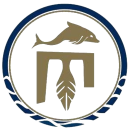 ΕΛΛΗΝΙΚΗ ΔΗΜΟΚΡΑΤΙΑΝΟΜΟΣ ΚΕΦΑΛΛΗΝΙΑΣΔΗΜΟΣ ΛΗΞΟΥΡΙΟΥ Δ/ΝΣΗ ΤΕΧΝΙΚΩΝ ΥΠΗΡΕΣΙΩΝΕΡΓΟ:Αποκατάσταση τοιχειων νεκροταφειου ΧαβδατωνΧΡΗΜΑΤΟΔΟΤΗΣΗ:ΣΑΤΑΠΡΟΫΠΟΛΟΓΙΣΜΟΣ (με ΦΠΑ):24.999,80  €ΟμάδεςΠροσφερόμενη έκπτωση (%)Προσφερόμενη έκπτωση (%)ΟμάδεςΟλογράφωςΑριθμητικώςΟΜΑΔΑ Α: ΧΩΜΑΤΟΥΡΓΙΚΑ-ΕΚΣΚΑΦΕΣ-ΚΑΘΑΙΡΕΣΕΙΣΟΜΑΔΑ Β: ΤΕΧΝΙΚΑ-ΣΚΥΡΟΔΕΜΑΤΑΟΜΑΔΑ Γ: ΑΡΓΟΛΙΘΟΔΟΜΕΣΠΡΟΥΠΟΛΟΓΙΣΜΟΣ ΠΡΟΣΦΟΡΑΣ(Για την υποβοήθηση του Οικονομικού Φορέα)Α/ΑΟμάδες ΕργασιώνΔαπάνη ομάδας
εργασιών κατά τον
Προϋπολογισμό
Μελέτης (Ευρώ) Προσφερόμενη έκπτωση (%)Δαπάνη ομάδα εργασιών μετά την έκπτωση σε ευρώ1ΟΜΑΔΑ Α: ΧΩΜΑΤΟΥΡΓΙΚΑ-ΕΚΣΚΑΦΕΣ-ΚΑΘΑΙΡΕΣΕΙΣ5.658,532ΟΜΑΔΑ Β: ΤΕΧΝΙΚΑ-ΣΚΥΡΟΔΕΜΑΤΑ2.709,003ΟΜΑΔΑ Γ: ΑΡΓΟΛΙΘΟΔΟΜΕΣ6.341,80Σύνολο Κόστους Εργασιών Σ1:Σύνολο Κόστους Εργασιών Σ1:14.709,33Π1:Μέση Έκπτωση Εμ = (Σ1 – Π1) / Σ1 =Μέση Έκπτωση Εμ = (Σ1 – Π1) / Σ1 =Μέση Έκπτωση Εμ = (Σ1 – Π1) / Σ1 =%%ΓΕ & ΟΕ 18%ΓΕ & ΟΕ 18%2.647,68ΑΠΡΟΒΛΕΠΤΑ 15%ΑΠΡΟΒΛΕΠΤΑ 15%2.603,55ΑΠΟΛΟΓΙΣΤΙΚΑ ΚΑΙ ΑΕΚΚΑΠΟΛΟΓΙΣΤΙΚΑ ΚΑΙ ΑΕΚΚ200,00ΑΝΑΘΕΩΡΗΣΗΑΝΑΘΕΩΡΗΣΗ0,57ΦΠΑ 24%ΦΠΑ 24%4.838,67             Σύνολο Δαπάνης του Έργου Κατά τη μελέτη:            Σύνολο Δαπάνης του Έργου Κατά τη μελέτη:24.999,80Κατά την προσφορά: